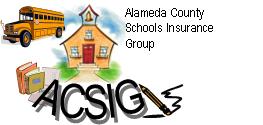 Alameda County Schools Insurance Group (ACSIG)5776 Stoneridge Mall Rd., Suite 130 Pleasanton, CA 94588MINUTESExecutive CommitteeDate:          Thursday, February 17, 2022Time:         1:00PMLocation:    Video Meeting	       Join Zoom Meetinghttps://us02web.zoom.us/j/7358807014?pwd=OWtmZkdmZmVwT0hCZklsNXA4RURXUT09      Meeting ID: 735 880 7014
     Passcode: acsig20Annette Heldman called the meeting to order at 1:00PMRoll call Executive Committee MembersAnnette Heldman		President	     	New Haven USD Jackie Kim			Board Member	Albany USDRuth Alahydoian		Board Member           	Piedmont USDKevin Collins			Board Member	San Leandro USDMadeline Gabel		Board Member	San Lorenzo USDKimberly Dennis		Executive Director   	Alameda County Schools Insurance Celina Flotte		Executive Assistant      Alameda County Schools Insurance Ron Martin			Guest			Keenan & AssociatesPatrice Grant			Guest			Keenan & AssociatesDave Kundert			Guest			Keenan & AssociatesMichael Clark			Guest			Keenan & AssociatesCary Allison	 		Guest			Morgan StanleyLaurena Grabert 		Guest			SETECHAcceptance of the AgendaIt was moved by Kevin Collins and seconded by Jackie Kim to approve the agenda as presented.Ayes: Heldman, Kim, Alahydoian, Collins, GabelNays: NoneAbstain: NonePublic Comment on Closed Session Agenda ItemsNo public present to comment.Closed SessionClosed session began at 1:02pmSettlement AuthorizationClaim Numbers:   NoneSettlement NotificationClaim Numbers: Open SessionOpen session began at 1:12pm Public Comment on Open Session Agenda ItemsNo public present to commentReport of Action Taken in Closed Session There was no action taken in closed sessionApproval of Minutes It was moved by Kevin Collins and seconded by Madeline Gabel to approve the meeting minutes from the October 28, 2021 Executive Committee Meeting and November 4, 2021 Full Board Meeting.Ayes: Heldman, Kim, Alahydoian, Collins, GabelNays: NoneAbstain: NoneGeneral Second Quarter Financial ReportLaurena Grabert from SETECH presented the 2021/2022 Second Quarter Financial Report.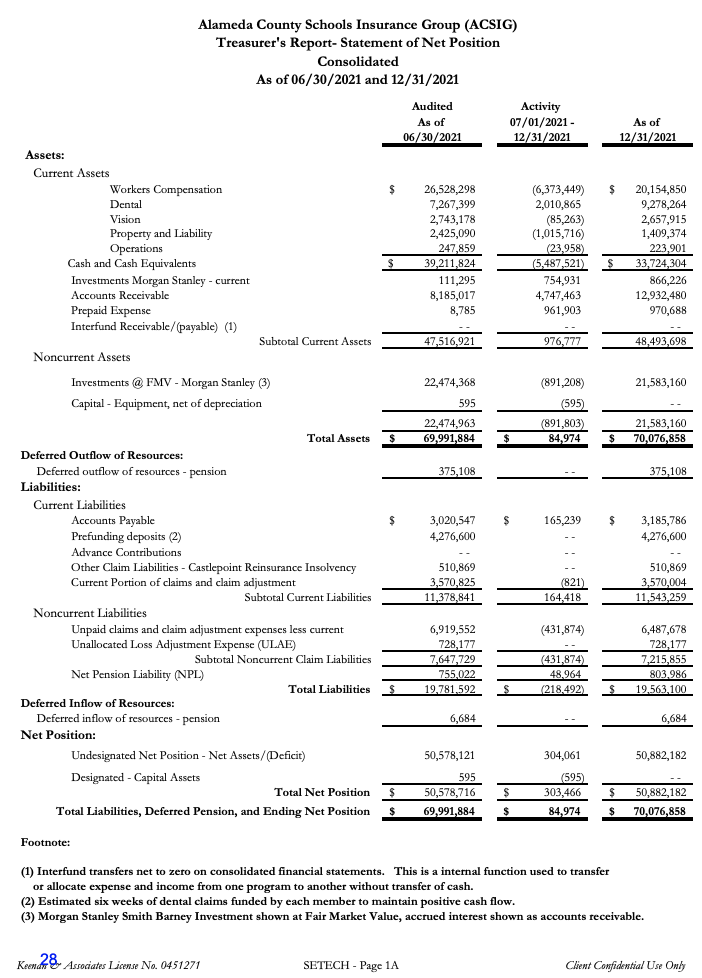 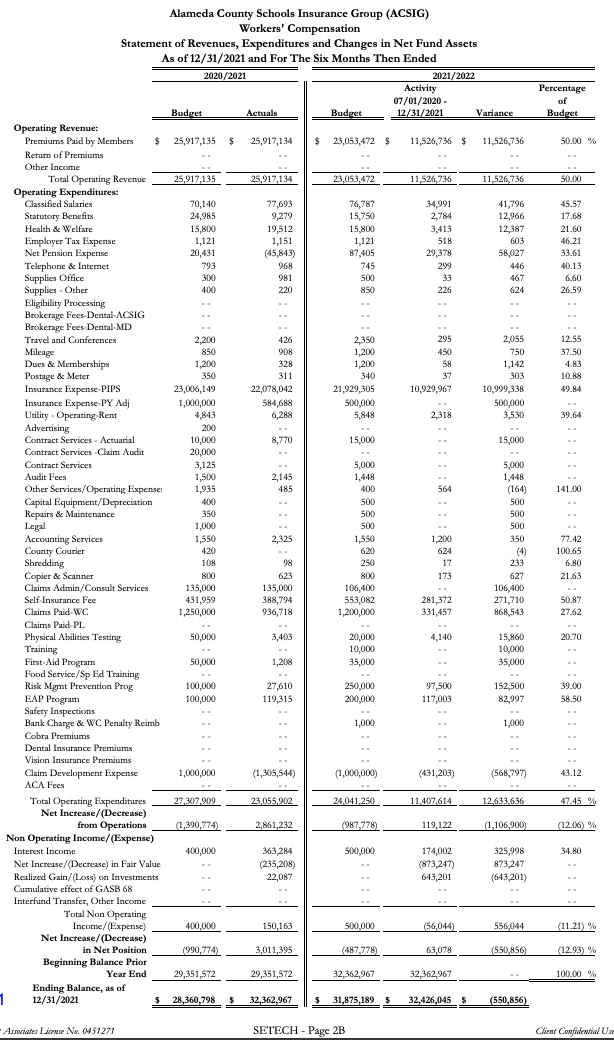 It was moved by Kevin Collins and seconded by Jackie Kim to approve the second quarter financial report.Ayes: Heldman, Kim, Alahydoian, Collins, GabelNays: NoneAbstain: NoneSecond Quarter Investment ReportCary Allison presented the 2021/22 Second Quarter Investment Report.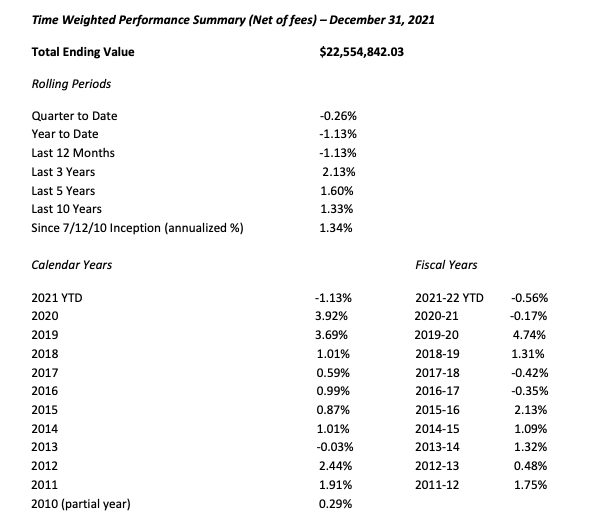 It was moved by Kevin Collins and seconded by Madeline Gabel to approve the second quarter investment report.Ayes: Heldman, Kim, Alahydoian, Collins, GabelNays: NoneAbstain: NoneInformation Report for the Fiscal Year End Laurena Grabert from SETECH presented the Financial Management Information Report Ended June 30, 2021.  The following numbers reflect each member’s portion of the unfunded liability. 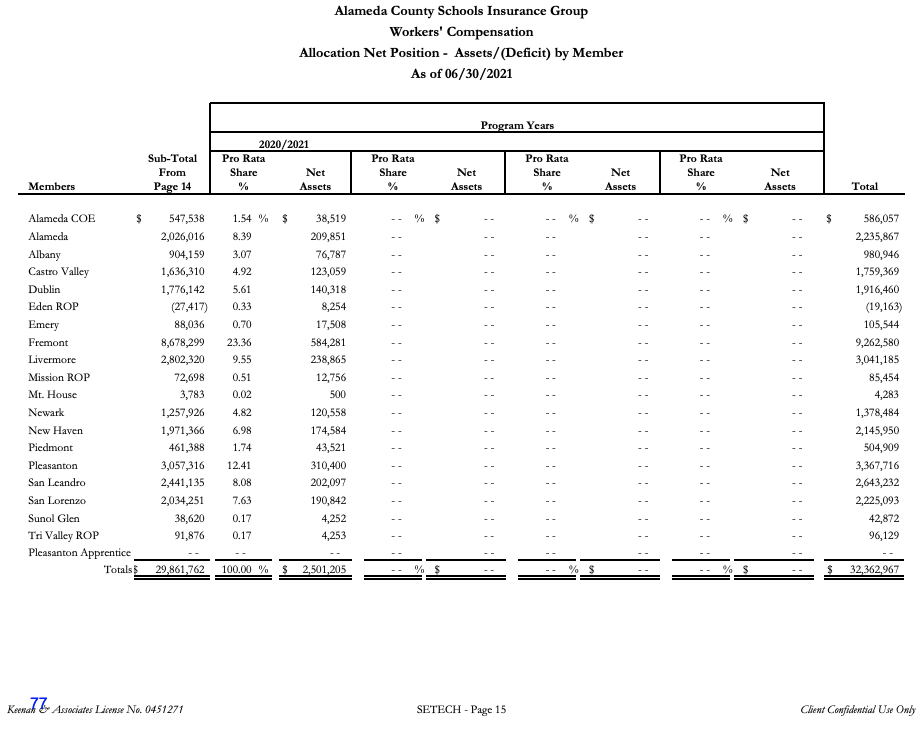 Preliminary Property & Liability Rates 2022/23The Executive Director reviewed 2022/2023 preliminary property and liability rates with the committee. The rates have been estimated using the latest NCR and SAFER rate estimates. We have included the adjusted property valuations and ADA estimates.It was moved by Kevin Collins and seconded by Jackie Kim to approve the PL rates.Ayes: Heldman, Kim, Alahydoian, Collins, GabelNays: NoneAbstain: NoneBudget 2022/23The Executive Director reviewed the 2022/23 Budget. The budget was developed using year-to-date 2021/22 data and preliminary estimates for 2022/23 rates and costs. Because all rates are not firm at this time, estimates were used for this report.It was moved by Kevin Collins and seconded by Madeline Gabel to approve the budget.Ayes: Heldman, Kim, Alahydoian, Collins, GabelNays: NoneAbstain: NoneStrategic Planning UpdateThe Executive Director discussed the past strategic planning initiatives and future planning for ACSIG with the committee.Workers CompensationActuarial Study – Ex ModsThe Executive Director presented the Ex-Mods as determined by the Actuarial by Jack Joyce. Recommendation: For action 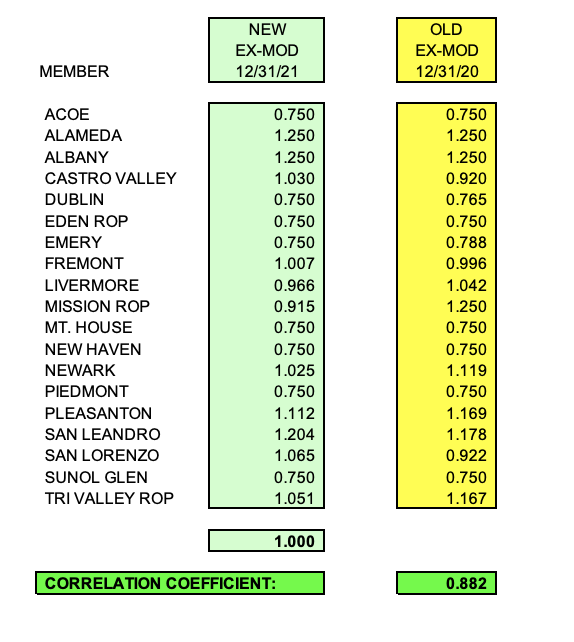 It was moved by Kevin Collins and seconded by Ruth Alahydoian to approve the Ex-Mods as presented.Ayes: Heldman, Kim, Alahydoian, Collins, GabelNays: NoneAbstain: NoneActuarial Study – Ultimate LossThe Executive Director presented Actuarial study of the ultimate loss of the self-insured portion of the ACSIG Workers Compensation program.  Bay Actuarial estimates that ACSIG’s liability for unpaid losses were $6.1M on December 31, 2020. Based on this report, the claims development has improved by $2,079,000 with an additional $653,314 in payments.It was moved by Kevin Collins and seconded by Madeline Gabel to approve the Ultimate Loss Actuarial Study as presented.Ayes: Heldman, Kim, Alahydoian, Collins, GabelNays: NoneAbstain: NonePreliminary Workers’ Compensation Rates 2022/23The Executive Director reviewed 2022/23 preliminary worker’s compensation rates with the base rate of 2.26. The workers compensation program continues to maintain a positive fund balance, therefore the committee recommends that the base rate be lowered by .25 to 2.01.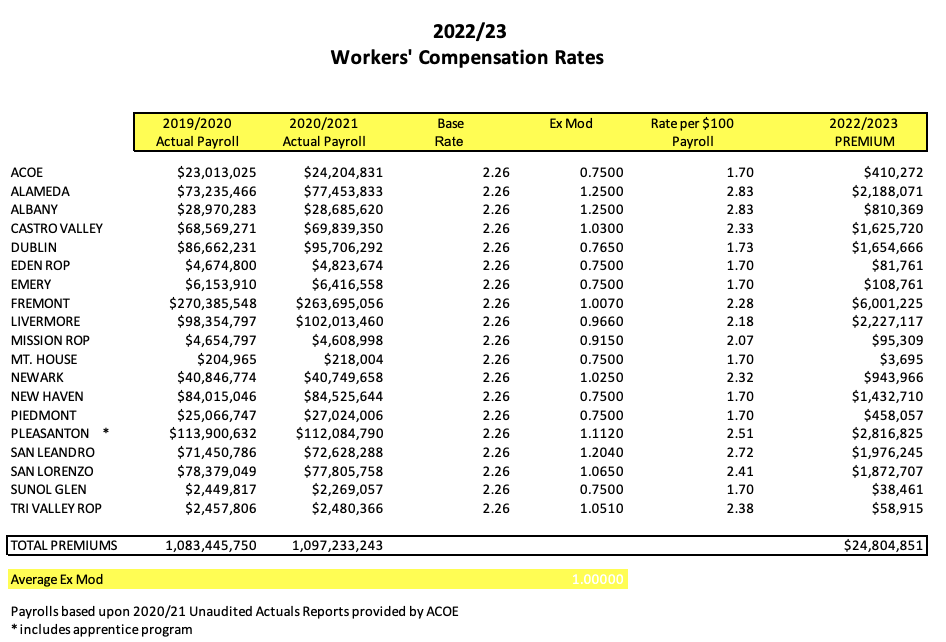 It was moved by Kevin Collins and seconded by Ruth Alahydoian to approve the motion of buying down the WC base rate by $.25.Ayes: Heldman, Kim, Alahydoian, Collins, GabelNays: NoneAbstain: NoneNewfront Claims Audit ContractThe Executive Director presented the new claims audit contract to the committee.It was moved by Kevin Collins and seconded by Jackie Kim to approve the contract.Ayes: Heldman, Kim, Alahydoian, Collins, GabelNays: NoneAbstain: NoneFuture PlanningThis meeting was adjourned by Annette Heldman at 2:08PM410577Cvecko 547095Ghadimi 479740Ghadimi 560113Baksh 499039Holt 565247Davila 515369Holt 580189Arroyo 516584Barrett-Tafoya 585989Kirby 546016Holt 593657Byrd 